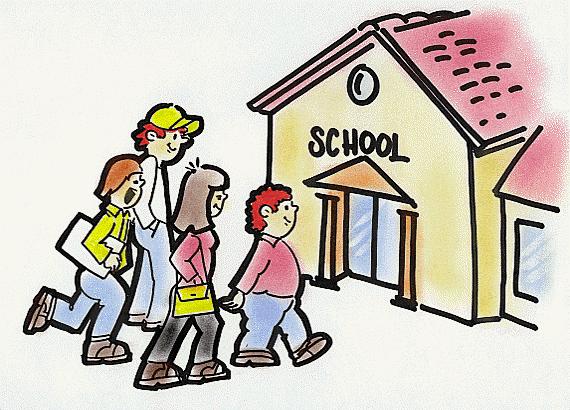 November 18, 2021Welcome:Ms. Robinson called the meeting to order at 4:01pm. The minutes for September 2021 were reviewed. A motion was made to accept the minutes. The motion carried.Treasurer’s Report:The total amount currently in the fund is $2,522,33. A motion was made and seconded to accept the report. The motion carried.Principal’s Update\Title I:Ms. Christi Thomas, assistant principal, stated how pleased administration was with the Boo Thru and are looking forward to more in-person events in the coming months.A beautiful Veteran’s Display was created by the school’s art teacher to honor our veteran staff members, as well as family members of staff and students.  The School Improvement goals have not been approved by the district yet.  Once they are, they will be shared with SAC.  We continue to see great growth in our tier 2 and 3 students with the new strategies that have been put into place.New Business:There is not new business.Other Business:Jennifer Farrow reported that PTO will be hosting a HoHo Bingo night on December 16th from 5-7pm.  It will include pictures with Santa and other fun holiday events.  Please contact her if you are interested in participating.The next SAC meeting will be held on December 16, 2021, at 4:00pm.Ms. Robinson made a motion to adjourn the meeting at 4:08pm.  It was seconded and the motion carried.  